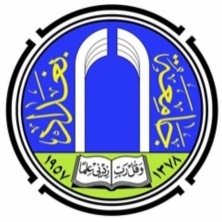 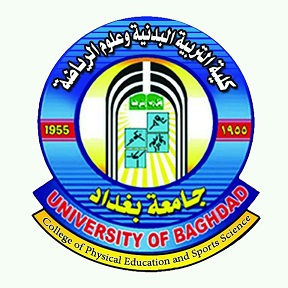  جامعة بغداد – كلية التربية البدنية وعلوم الرياضةفرع / استمارة استلال بحث لأغراض الترقية العلميةمصادقة اعضاء لجنة الاستلال :اسم طالب الترقيةالمرتبة الحاليةعنوان البحثاسماء الباحثين المشاركين   الجواب   ( نعم ، كلا)النسبة المئوية للاستلال          (في حالة كون البحث مستلاʺ)مصدر الاستلال  (رسالة أو اطروحة) مع اسم صاحبهاهل البحث في مجال اختصاص طالب الترقيةهل للبحث علاقة مع بحوث أخرى للباحثين المشاركين ( تذكر عناوين البحوث )هل البحث مستل من رسالة أو اطروحة انجزها طالب الترقيةهل البحث مستل من رسالة أو اطروحة اشرف عليها طالب الترقيةهل البحث مستل من رسالة أو اطروحة اشرف عليها احد الباحثين المشاركينهل البحث مستل من رسالة أو اطروحة انجزها احد الباحثين المشاركينهل البحث مستل من بحوث أخرى من شبكة المعلومات الدوليةاستنادا إلى ما اطلعت عليه لجنة الاستلال من معلومات في شبكة المعلومات الدولية، فان اللجنة لم تجد ما يدل على أن البحث المقدم مستل من اعمال سابقة منشورة على الشبكة ضمن قاعدة البيانات التي اطلعت عليها اللجنة (          %).استنادا إلى ما اطلعت عليه لجنة الاستلال من معلومات في شبكة المعلومات الدولية، فان اللجنة لم تجد ما يدل على أن البحث المقدم مستل من اعمال سابقة منشورة على الشبكة ضمن قاعدة البيانات التي اطلعت عليها اللجنة (          %).استنادا إلى ما اطلعت عليه لجنة الاستلال من معلومات في شبكة المعلومات الدولية، فان اللجنة لم تجد ما يدل على أن البحث المقدم مستل من اعمال سابقة منشورة على الشبكة ضمن قاعدة البيانات التي اطلعت عليها اللجنة (          %).تالاسمالمرتبة العلميةالصفة في اللجنةالتوقيعالتاريخ1234مسؤول الاستلال الإلكتروني